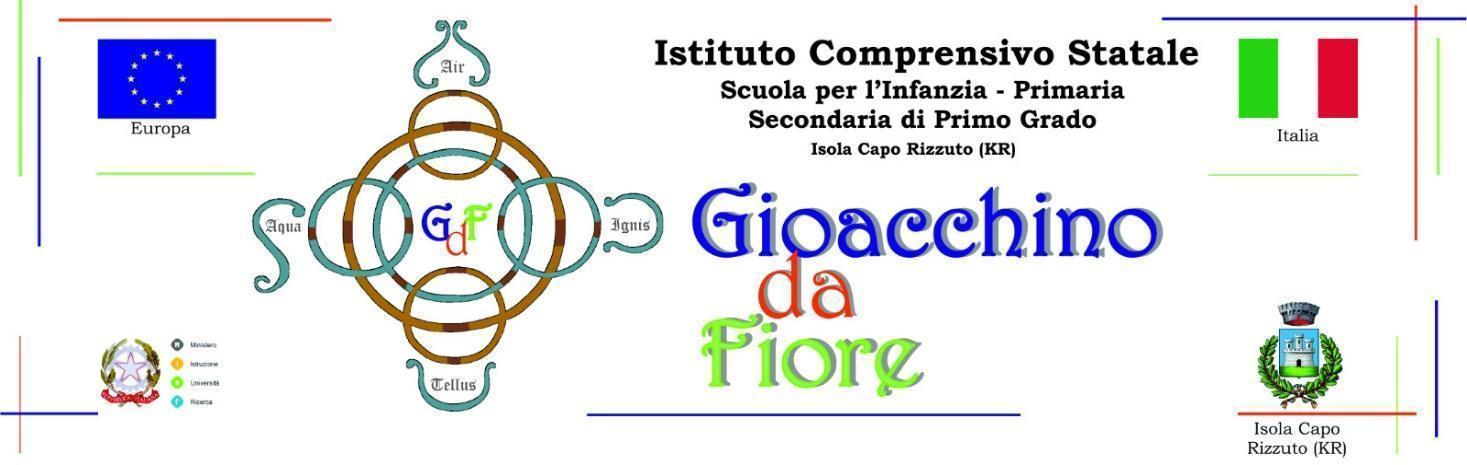 Allegato BGRIGLIA VALUTAZIONE INCARICO INTERNO PER SUPPORTO AL DSFondi Strutturali Europei – Programma Nazionale “Scuola e competenze” 2021-2027 – Fondo sociale europeo plus (FSE+) – Priorità 1 – Scuola e competenze (FSE+), Obiettivo specifico ESO4.6 – sotto-azione ESO4.6. A.4.A- Interventi di cui al decreto n.72 dell’11/04/2024 del Ministro dell’istruzione e del merito – Avviso Pubblico prot. n. 59369 del 19/4/2024 - Percorsi educativi e formativi per il potenziamento delle competenze, l’inclusione e la socialità nel periodo di sospensione estiva delle lezioni negli anni scolastici 2023-2024 e 2024-2025 (c.d. Piano Estate). Progetto "Crescere giocando" Cod. Progetto ESO4.6.A4.A-FSEP-CL-2024-22 C.U.P.:  J44D24001040007Cognome e Nome: 	 TABELLA TITOLI – TUTORLuogo e data, 	                                                                                                                                                Il/la Docente candidato/a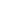 TitoliPunteggioPunteggio a cura del candidatoPunteggioattribuito dalla commissioneLaurea vecchio ordinamento o specialistica specifica o inerente al percorso formativo e/o alla qualifica richiestaVoto fino a 85 8 puntiVoto da 86 a 95 10 puntiVoto da 96 a 9812 puntiVoto da 99 a 108 14 puntiVoto da 109 a 110 16 puntiVoto da 110 e Lode 18 puntiDiploma di Laurea 1° livello specifica o inerente al percorso formativo e/o alla qualifica richiestaVoto fino a 85 5 puntiVoto da 86 a 95 7 puntiVoto da 96 a 98 9 puntiVoto da 99 a 108 11 puntiVoto da 109 a 110 13 puntiVoto da 110 e Lode 15 puntiDiploma con abilitazione all’insegnamentoPer ogni diploma 1 puntoAbilitazione all’insegnamento con superamento di concorsoPer ogni abilitazione 2 puntiAttività di docente esperto in percorsi formativi PONPer ogni attività 3 puntiAttività di docente tutor in percorsi formativi PONPer ogni attività 1 puntoPartecipazione a corsi di formazione, svolti da Università o Enti riconosciuti, sulle nuove ed innovative metodologie educativo -didattiche di insegnamento anche in riferimento all’uso delle TICPer ogni attestato 3 puntiPubblicazioni con indicazione obbligatoria del codice ISBNper ogni pubblicazione 1 puntoAttività di collaborazione con Università, Enti di Ricerca ASL, Enti Pubblici o Ministeri  Per ogni attività 1 puntoAttività di docenza universitaria nel settore di pertinenzaPer ogni anno 4 punti